March Infant Newsletter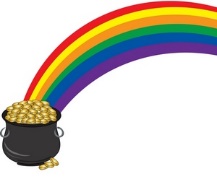 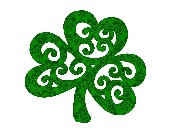 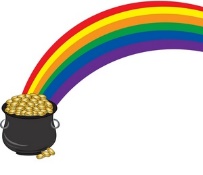 Welcome into March! Happy St. Patrick’s Day and Happy first day of Spring! We will be doing some St. Patrick’s Day and Spring themed projects around the room this month. We would also like to take this time to say good luck to Claire as she is transitioning to the Yearling room. Her teachers know that she is going to do great in her new big girl room and we will miss her! Good Luck Claire! ❤ Important Dates:Family Night is coming up. The center will be announcing it very soon!  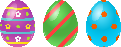 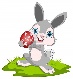 Pizza Days! (if your child is ready for pizza, bring in a dollar and they can have pizza on these days. We will cut up into squares for them!) 5, 13, 19, 27Important reminders:Please label everything. This includes, bibs, bottle caps, loveys, foods (in bin or in refrigerator), etc. Anything you bring for your child to daycare, please label with their name or initials. We have sharpies for you to borrow to use in the mornings. Please start bringing in a light coat and extra socks so we can go for walks on nice days.If your child has started a sippy cup, please bring it in every day. It is good practice here at school! As always, if you have any questions/concerns about anything please let us know! We want your child to be safe, happy, and comfortable here at school!  										-Gabby and Nina 